DATOS DEL PROCESOS DE CONTRATACIÓNDATOS DEL PROCESOS DE CONTRATACIÓNDATOS DEL PROCESOS DE CONTRATACIÓNDATOS DEL PROCESOS DE CONTRATACIÓNDATOS DEL PROCESOS DE CONTRATACIÓNDATOS DEL PROCESOS DE CONTRATACIÓNDATOS DEL PROCESOS DE CONTRATACIÓNDATOS DEL PROCESOS DE CONTRATACIÓNDATOS DEL PROCESOS DE CONTRATACIÓNDATOS DEL PROCESOS DE CONTRATACIÓNDATOS DEL PROCESOS DE CONTRATACIÓNDATOS DEL PROCESOS DE CONTRATACIÓNDATOS DEL PROCESOS DE CONTRATACIÓNDATOS DEL PROCESOS DE CONTRATACIÓNDATOS DEL PROCESOS DE CONTRATACIÓNDATOS DEL PROCESOS DE CONTRATACIÓNDATOS DEL PROCESOS DE CONTRATACIÓNDATOS DEL PROCESOS DE CONTRATACIÓNDATOS DEL PROCESOS DE CONTRATACIÓNDATOS DEL PROCESOS DE CONTRATACIÓNDATOS DEL PROCESOS DE CONTRATACIÓNDATOS DEL PROCESOS DE CONTRATACIÓNDATOS DEL PROCESOS DE CONTRATACIÓNDATOS DEL PROCESOS DE CONTRATACIÓNDATOS DEL PROCESOS DE CONTRATACIÓNDATOS DEL PROCESOS DE CONTRATACIÓNEntidad ConvocanteBanco Central de BoliviaBanco Central de BoliviaBanco Central de BoliviaBanco Central de BoliviaBanco Central de BoliviaBanco Central de BoliviaBanco Central de BoliviaBanco Central de BoliviaBanco Central de BoliviaBanco Central de BoliviaBanco Central de BoliviaBanco Central de BoliviaBanco Central de BoliviaBanco Central de BoliviaBanco Central de BoliviaBanco Central de BoliviaBanco Central de BoliviaBanco Central de BoliviaBanco Central de BoliviaBanco Central de BoliviaBanco Central de BoliviaBanco Central de BoliviaBanco Central de BoliviaBanco Central de BoliviaModalidad de contrataciónApoyo Nacional a la Producción y Empleo - ANPEApoyo Nacional a la Producción y Empleo - ANPEApoyo Nacional a la Producción y Empleo - ANPEApoyo Nacional a la Producción y Empleo - ANPEApoyo Nacional a la Producción y Empleo - ANPEApoyo Nacional a la Producción y Empleo - ANPEApoyo Nacional a la Producción y Empleo - ANPEApoyo Nacional a la Producción y Empleo - ANPEApoyo Nacional a la Producción y Empleo - ANPECódigo Interno que la Entidad utiliza para identificar el procesoCódigo Interno que la Entidad utiliza para identificar el procesoCódigo Interno que la Entidad utiliza para identificar el procesoCódigo Interno que la Entidad utiliza para identificar el procesoCódigo Interno que la Entidad utiliza para identificar el procesoCódigo Interno que la Entidad utiliza para identificar el procesoCódigo Interno que la Entidad utiliza para identificar el procesoCódigo Interno que la Entidad utiliza para identificar el procesoCódigo Interno que la Entidad utiliza para identificar el procesoCódigo Interno que la Entidad utiliza para identificar el procesoANPE - P N° 001/2019–1CANPE - P N° 001/2019–1CANPE - P N° 001/2019–1CANPE - P N° 001/2019–1CModalidad de contrataciónApoyo Nacional a la Producción y Empleo - ANPEApoyo Nacional a la Producción y Empleo - ANPEApoyo Nacional a la Producción y Empleo - ANPEApoyo Nacional a la Producción y Empleo - ANPEApoyo Nacional a la Producción y Empleo - ANPEApoyo Nacional a la Producción y Empleo - ANPEApoyo Nacional a la Producción y Empleo - ANPEApoyo Nacional a la Producción y Empleo - ANPEApoyo Nacional a la Producción y Empleo - ANPECódigo Interno que la Entidad utiliza para identificar el procesoCódigo Interno que la Entidad utiliza para identificar el procesoCódigo Interno que la Entidad utiliza para identificar el procesoCódigo Interno que la Entidad utiliza para identificar el procesoCódigo Interno que la Entidad utiliza para identificar el procesoCódigo Interno que la Entidad utiliza para identificar el procesoCódigo Interno que la Entidad utiliza para identificar el procesoCódigo Interno que la Entidad utiliza para identificar el procesoCódigo Interno que la Entidad utiliza para identificar el procesoCódigo Interno que la Entidad utiliza para identificar el procesoANPE - P N° 001/2019–1CANPE - P N° 001/2019–1CANPE - P N° 001/2019–1CANPE - P N° 001/2019–1CCUCE19-0951-00-951557-1-1Gestión2019Objeto de la contrataciónCONSULTORÍA INDIVIDUAL POR PRODUCTO PARA REALIZAR EL ESTUDIO DE CARGA DE FUEGO DEL EDIFICIO PRINCIPAL DEL BANCO CENTRAL DE BOLIVIA (BCB) CONSULTORÍA INDIVIDUAL POR PRODUCTO PARA REALIZAR EL ESTUDIO DE CARGA DE FUEGO DEL EDIFICIO PRINCIPAL DEL BANCO CENTRAL DE BOLIVIA (BCB) CONSULTORÍA INDIVIDUAL POR PRODUCTO PARA REALIZAR EL ESTUDIO DE CARGA DE FUEGO DEL EDIFICIO PRINCIPAL DEL BANCO CENTRAL DE BOLIVIA (BCB) CONSULTORÍA INDIVIDUAL POR PRODUCTO PARA REALIZAR EL ESTUDIO DE CARGA DE FUEGO DEL EDIFICIO PRINCIPAL DEL BANCO CENTRAL DE BOLIVIA (BCB) CONSULTORÍA INDIVIDUAL POR PRODUCTO PARA REALIZAR EL ESTUDIO DE CARGA DE FUEGO DEL EDIFICIO PRINCIPAL DEL BANCO CENTRAL DE BOLIVIA (BCB) CONSULTORÍA INDIVIDUAL POR PRODUCTO PARA REALIZAR EL ESTUDIO DE CARGA DE FUEGO DEL EDIFICIO PRINCIPAL DEL BANCO CENTRAL DE BOLIVIA (BCB) CONSULTORÍA INDIVIDUAL POR PRODUCTO PARA REALIZAR EL ESTUDIO DE CARGA DE FUEGO DEL EDIFICIO PRINCIPAL DEL BANCO CENTRAL DE BOLIVIA (BCB) CONSULTORÍA INDIVIDUAL POR PRODUCTO PARA REALIZAR EL ESTUDIO DE CARGA DE FUEGO DEL EDIFICIO PRINCIPAL DEL BANCO CENTRAL DE BOLIVIA (BCB) CONSULTORÍA INDIVIDUAL POR PRODUCTO PARA REALIZAR EL ESTUDIO DE CARGA DE FUEGO DEL EDIFICIO PRINCIPAL DEL BANCO CENTRAL DE BOLIVIA (BCB) CONSULTORÍA INDIVIDUAL POR PRODUCTO PARA REALIZAR EL ESTUDIO DE CARGA DE FUEGO DEL EDIFICIO PRINCIPAL DEL BANCO CENTRAL DE BOLIVIA (BCB) CONSULTORÍA INDIVIDUAL POR PRODUCTO PARA REALIZAR EL ESTUDIO DE CARGA DE FUEGO DEL EDIFICIO PRINCIPAL DEL BANCO CENTRAL DE BOLIVIA (BCB) CONSULTORÍA INDIVIDUAL POR PRODUCTO PARA REALIZAR EL ESTUDIO DE CARGA DE FUEGO DEL EDIFICIO PRINCIPAL DEL BANCO CENTRAL DE BOLIVIA (BCB) CONSULTORÍA INDIVIDUAL POR PRODUCTO PARA REALIZAR EL ESTUDIO DE CARGA DE FUEGO DEL EDIFICIO PRINCIPAL DEL BANCO CENTRAL DE BOLIVIA (BCB) CONSULTORÍA INDIVIDUAL POR PRODUCTO PARA REALIZAR EL ESTUDIO DE CARGA DE FUEGO DEL EDIFICIO PRINCIPAL DEL BANCO CENTRAL DE BOLIVIA (BCB) CONSULTORÍA INDIVIDUAL POR PRODUCTO PARA REALIZAR EL ESTUDIO DE CARGA DE FUEGO DEL EDIFICIO PRINCIPAL DEL BANCO CENTRAL DE BOLIVIA (BCB) CONSULTORÍA INDIVIDUAL POR PRODUCTO PARA REALIZAR EL ESTUDIO DE CARGA DE FUEGO DEL EDIFICIO PRINCIPAL DEL BANCO CENTRAL DE BOLIVIA (BCB) CONSULTORÍA INDIVIDUAL POR PRODUCTO PARA REALIZAR EL ESTUDIO DE CARGA DE FUEGO DEL EDIFICIO PRINCIPAL DEL BANCO CENTRAL DE BOLIVIA (BCB) CONSULTORÍA INDIVIDUAL POR PRODUCTO PARA REALIZAR EL ESTUDIO DE CARGA DE FUEGO DEL EDIFICIO PRINCIPAL DEL BANCO CENTRAL DE BOLIVIA (BCB) CONSULTORÍA INDIVIDUAL POR PRODUCTO PARA REALIZAR EL ESTUDIO DE CARGA DE FUEGO DEL EDIFICIO PRINCIPAL DEL BANCO CENTRAL DE BOLIVIA (BCB) CONSULTORÍA INDIVIDUAL POR PRODUCTO PARA REALIZAR EL ESTUDIO DE CARGA DE FUEGO DEL EDIFICIO PRINCIPAL DEL BANCO CENTRAL DE BOLIVIA (BCB) CONSULTORÍA INDIVIDUAL POR PRODUCTO PARA REALIZAR EL ESTUDIO DE CARGA DE FUEGO DEL EDIFICIO PRINCIPAL DEL BANCO CENTRAL DE BOLIVIA (BCB) CONSULTORÍA INDIVIDUAL POR PRODUCTO PARA REALIZAR EL ESTUDIO DE CARGA DE FUEGO DEL EDIFICIO PRINCIPAL DEL BANCO CENTRAL DE BOLIVIA (BCB) CONSULTORÍA INDIVIDUAL POR PRODUCTO PARA REALIZAR EL ESTUDIO DE CARGA DE FUEGO DEL EDIFICIO PRINCIPAL DEL BANCO CENTRAL DE BOLIVIA (BCB) CONSULTORÍA INDIVIDUAL POR PRODUCTO PARA REALIZAR EL ESTUDIO DE CARGA DE FUEGO DEL EDIFICIO PRINCIPAL DEL BANCO CENTRAL DE BOLIVIA (BCB) CONSULTORÍA INDIVIDUAL POR PRODUCTO PARA REALIZAR EL ESTUDIO DE CARGA DE FUEGO DEL EDIFICIO PRINCIPAL DEL BANCO CENTRAL DE BOLIVIA (BCB) CONSULTORÍA INDIVIDUAL POR PRODUCTO PARA REALIZAR EL ESTUDIO DE CARGA DE FUEGO DEL EDIFICIO PRINCIPAL DEL BANCO CENTRAL DE BOLIVIA (BCB) CONSULTORÍA INDIVIDUAL POR PRODUCTO PARA REALIZAR EL ESTUDIO DE CARGA DE FUEGO DEL EDIFICIO PRINCIPAL DEL BANCO CENTRAL DE BOLIVIA (BCB) CONSULTORÍA INDIVIDUAL POR PRODUCTO PARA REALIZAR EL ESTUDIO DE CARGA DE FUEGO DEL EDIFICIO PRINCIPAL DEL BANCO CENTRAL DE BOLIVIA (BCB) Método de Selección y AdjudicaciónCalidadCalidadCalidadCalidadCalidadCalidadCalidadCalidadxCalidad Propuesta Técnica y CostoCalidad Propuesta Técnica y CostoCalidad Propuesta Técnica y CostoCalidad Propuesta Técnica y CostoCalidad Propuesta Técnica y CostoCalidad Propuesta Técnica y CostoCalidad Propuesta Técnica y CostoCalidad Propuesta Técnica y CostoCalidad Propuesta Técnica y CostoCalidad Propuesta Técnica y CostoMétodo de Selección y AdjudicaciónMétodo de Selección y AdjudicaciónPresupuesto FijoPresupuesto FijoPresupuesto FijoPresupuesto FijoPresupuesto FijoPresupuesto FijoPresupuesto FijoPresupuesto FijoForma de AdjudicaciónPor el Total Por el Total Por el Total Por el Total Por el Total Por el Total Por el Total Por el Total Por el Total Por el Total Por el Total Por el Total Por el Total Por el Total Por el Total Por el Total Por el Total Por el Total Por el Total Precio ReferencialBs130.000,00 Bs130.000,00 Bs130.000,00 Bs130.000,00 Bs130.000,00 Bs130.000,00 Bs130.000,00 Bs130.000,00 Bs130.000,00 Bs130.000,00 Bs130.000,00 Bs130.000,00 Bs130.000,00 Bs130.000,00 Bs130.000,00 Bs130.000,00 Bs130.000,00 Bs130.000,00 Bs130.000,00 Bs130.000,00 Bs130.000,00 Bs130.000,00 Bs130.000,00 Bs130.000,00 Bs130.000,00 Bs130.000,00 Bs130.000,00 Bs130.000,00 Precio ReferencialBs130.000,00 Bs130.000,00 Bs130.000,00 Bs130.000,00 Bs130.000,00 Bs130.000,00 Bs130.000,00 Bs130.000,00 Bs130.000,00 Bs130.000,00 Bs130.000,00 Bs130.000,00 Bs130.000,00 Bs130.000,00 Bs130.000,00 Bs130.000,00 Bs130.000,00 Bs130.000,00 Bs130.000,00 Bs130.000,00 Bs130.000,00 Bs130.000,00 Bs130.000,00 Bs130.000,00 Bs130.000,00 Bs130.000,00 Bs130.000,00 Bs130.000,00 La contratación se formalizará medianteContratoContratoContratoContratoContratoContratoPlazo para la ejecución de la Consultoría150 Días calendario, a partir de la orden de proceder  150 Días calendario, a partir de la orden de proceder  150 Días calendario, a partir de la orden de proceder  150 Días calendario, a partir de la orden de proceder  150 Días calendario, a partir de la orden de proceder  150 Días calendario, a partir de la orden de proceder  150 Días calendario, a partir de la orden de proceder  150 Días calendario, a partir de la orden de proceder  150 Días calendario, a partir de la orden de proceder  150 Días calendario, a partir de la orden de proceder  150 Días calendario, a partir de la orden de proceder  150 Días calendario, a partir de la orden de proceder  150 Días calendario, a partir de la orden de proceder  150 Días calendario, a partir de la orden de proceder  150 Días calendario, a partir de la orden de proceder  150 Días calendario, a partir de la orden de proceder  150 Días calendario, a partir de la orden de proceder  150 Días calendario, a partir de la orden de proceder  150 Días calendario, a partir de la orden de proceder  150 Días calendario, a partir de la orden de proceder  150 Días calendario, a partir de la orden de proceder  150 Días calendario, a partir de la orden de proceder  150 Días calendario, a partir de la orden de proceder  150 Días calendario, a partir de la orden de proceder  150 Días calendario, a partir de la orden de proceder  150 Días calendario, a partir de la orden de proceder  150 Días calendario, a partir de la orden de proceder  150 Días calendario, a partir de la orden de proceder  Plazo para la ejecución de la Consultoría150 Días calendario, a partir de la orden de proceder  150 Días calendario, a partir de la orden de proceder  150 Días calendario, a partir de la orden de proceder  150 Días calendario, a partir de la orden de proceder  150 Días calendario, a partir de la orden de proceder  150 Días calendario, a partir de la orden de proceder  150 Días calendario, a partir de la orden de proceder  150 Días calendario, a partir de la orden de proceder  150 Días calendario, a partir de la orden de proceder  150 Días calendario, a partir de la orden de proceder  150 Días calendario, a partir de la orden de proceder  150 Días calendario, a partir de la orden de proceder  150 Días calendario, a partir de la orden de proceder  150 Días calendario, a partir de la orden de proceder  150 Días calendario, a partir de la orden de proceder  150 Días calendario, a partir de la orden de proceder  150 Días calendario, a partir de la orden de proceder  150 Días calendario, a partir de la orden de proceder  150 Días calendario, a partir de la orden de proceder  150 Días calendario, a partir de la orden de proceder  150 Días calendario, a partir de la orden de proceder  150 Días calendario, a partir de la orden de proceder  150 Días calendario, a partir de la orden de proceder  150 Días calendario, a partir de la orden de proceder  150 Días calendario, a partir de la orden de proceder  150 Días calendario, a partir de la orden de proceder  150 Días calendario, a partir de la orden de proceder  150 Días calendario, a partir de la orden de proceder  Garantía de Cumplimiento de Contrato(sólo en el caso de Consultoría  por Producto)El  El proponente adjudicado deberá constituir la garantía del cumplimiento de contrato o solicitar la retención del 7% en caso de pagos parciales El  El proponente adjudicado deberá constituir la garantía del cumplimiento de contrato o solicitar la retención del 7% en caso de pagos parciales El  El proponente adjudicado deberá constituir la garantía del cumplimiento de contrato o solicitar la retención del 7% en caso de pagos parciales El  El proponente adjudicado deberá constituir la garantía del cumplimiento de contrato o solicitar la retención del 7% en caso de pagos parciales El  El proponente adjudicado deberá constituir la garantía del cumplimiento de contrato o solicitar la retención del 7% en caso de pagos parciales El  El proponente adjudicado deberá constituir la garantía del cumplimiento de contrato o solicitar la retención del 7% en caso de pagos parciales El  El proponente adjudicado deberá constituir la garantía del cumplimiento de contrato o solicitar la retención del 7% en caso de pagos parciales El  El proponente adjudicado deberá constituir la garantía del cumplimiento de contrato o solicitar la retención del 7% en caso de pagos parciales El  El proponente adjudicado deberá constituir la garantía del cumplimiento de contrato o solicitar la retención del 7% en caso de pagos parciales El  El proponente adjudicado deberá constituir la garantía del cumplimiento de contrato o solicitar la retención del 7% en caso de pagos parciales El  El proponente adjudicado deberá constituir la garantía del cumplimiento de contrato o solicitar la retención del 7% en caso de pagos parciales El  El proponente adjudicado deberá constituir la garantía del cumplimiento de contrato o solicitar la retención del 7% en caso de pagos parciales El  El proponente adjudicado deberá constituir la garantía del cumplimiento de contrato o solicitar la retención del 7% en caso de pagos parciales El  El proponente adjudicado deberá constituir la garantía del cumplimiento de contrato o solicitar la retención del 7% en caso de pagos parciales El  El proponente adjudicado deberá constituir la garantía del cumplimiento de contrato o solicitar la retención del 7% en caso de pagos parciales El  El proponente adjudicado deberá constituir la garantía del cumplimiento de contrato o solicitar la retención del 7% en caso de pagos parciales El  El proponente adjudicado deberá constituir la garantía del cumplimiento de contrato o solicitar la retención del 7% en caso de pagos parciales El  El proponente adjudicado deberá constituir la garantía del cumplimiento de contrato o solicitar la retención del 7% en caso de pagos parciales El  El proponente adjudicado deberá constituir la garantía del cumplimiento de contrato o solicitar la retención del 7% en caso de pagos parciales El  El proponente adjudicado deberá constituir la garantía del cumplimiento de contrato o solicitar la retención del 7% en caso de pagos parciales El  El proponente adjudicado deberá constituir la garantía del cumplimiento de contrato o solicitar la retención del 7% en caso de pagos parciales El  El proponente adjudicado deberá constituir la garantía del cumplimiento de contrato o solicitar la retención del 7% en caso de pagos parciales El  El proponente adjudicado deberá constituir la garantía del cumplimiento de contrato o solicitar la retención del 7% en caso de pagos parciales El  El proponente adjudicado deberá constituir la garantía del cumplimiento de contrato o solicitar la retención del 7% en caso de pagos parciales El  El proponente adjudicado deberá constituir la garantía del cumplimiento de contrato o solicitar la retención del 7% en caso de pagos parciales El  El proponente adjudicado deberá constituir la garantía del cumplimiento de contrato o solicitar la retención del 7% en caso de pagos parciales El  El proponente adjudicado deberá constituir la garantía del cumplimiento de contrato o solicitar la retención del 7% en caso de pagos parciales El  El proponente adjudicado deberá constituir la garantía del cumplimiento de contrato o solicitar la retención del 7% en caso de pagos parciales Señalar con qué Presupuesto se inicia el proceso de contrataciónSeñalar con qué Presupuesto se inicia el proceso de contratación2019Presupuesto de la presente gestión Presupuesto de la presente gestión Presupuesto de la presente gestión Presupuesto de la presente gestión Presupuesto de la presente gestión Presupuesto de la presente gestión Presupuesto de la presente gestión Presupuesto de la presente gestión Presupuesto de la presente gestión Presupuesto de la presente gestión Presupuesto de la presente gestión Presupuesto de la presente gestión Presupuesto de la presente gestión Presupuesto de la presente gestión Presupuesto de la presente gestión Presupuesto de la presente gestión Presupuesto de la presente gestión Presupuesto de la presente gestión Presupuesto de la presente gestión Presupuesto de la presente gestión Presupuesto de la presente gestión Presupuesto de la presente gestión Presupuesto de la presente gestión Presupuesto de la presente gestión Presupuesto de la presente gestión Presupuesto de la presente gestión Presupuesto de la presente gestión Señalar con qué Presupuesto se inicia el proceso de contrataciónPresupuesto de la presente gestión Presupuesto de la presente gestión Presupuesto de la presente gestión Presupuesto de la presente gestión Presupuesto de la presente gestión Presupuesto de la presente gestión Presupuesto de la presente gestión Presupuesto de la presente gestión Presupuesto de la presente gestión Presupuesto de la presente gestión Presupuesto de la presente gestión Presupuesto de la presente gestión Presupuesto de la presente gestión Presupuesto de la presente gestión Presupuesto de la presente gestión Presupuesto de la presente gestión Presupuesto de la presente gestión Presupuesto de la presente gestión Presupuesto de la presente gestión Presupuesto de la presente gestión Presupuesto de la presente gestión Presupuesto de la presente gestión Presupuesto de la presente gestión Presupuesto de la presente gestión Presupuesto de la presente gestión Presupuesto de la presente gestión Presupuesto de la presente gestión Organismos FinanciadoresOrganismos FinanciadoresOrganismos FinanciadoresOrganismos FinanciadoresOrganismos FinanciadoresOrganismos FinanciadoresOrganismos FinanciadoresOrganismos FinanciadoresOrganismos Financiadores#Nombre del Organismo Financiador(de acuerdo al clasificador vigente)Nombre del Organismo Financiador(de acuerdo al clasificador vigente)Nombre del Organismo Financiador(de acuerdo al clasificador vigente)Nombre del Organismo Financiador(de acuerdo al clasificador vigente)Nombre del Organismo Financiador(de acuerdo al clasificador vigente)Nombre del Organismo Financiador(de acuerdo al clasificador vigente)Nombre del Organismo Financiador(de acuerdo al clasificador vigente)Nombre del Organismo Financiador(de acuerdo al clasificador vigente)Nombre del Organismo Financiador(de acuerdo al clasificador vigente)Nombre del Organismo Financiador(de acuerdo al clasificador vigente)Nombre del Organismo Financiador(de acuerdo al clasificador vigente)Nombre del Organismo Financiador(de acuerdo al clasificador vigente)Nombre del Organismo Financiador(de acuerdo al clasificador vigente)Nombre del Organismo Financiador(de acuerdo al clasificador vigente)Nombre del Organismo Financiador(de acuerdo al clasificador vigente)Nombre del Organismo Financiador(de acuerdo al clasificador vigente)Nombre del Organismo Financiador(de acuerdo al clasificador vigente)Nombre del Organismo Financiador(de acuerdo al clasificador vigente)Nombre del Organismo Financiador(de acuerdo al clasificador vigente)Nombre del Organismo Financiador(de acuerdo al clasificador vigente)Nombre del Organismo Financiador(de acuerdo al clasificador vigente)Nombre del Organismo Financiador(de acuerdo al clasificador vigente)Nombre del Organismo Financiador(de acuerdo al clasificador vigente)Nombre del Organismo Financiador(de acuerdo al clasificador vigente)Nombre del Organismo Financiador(de acuerdo al clasificador vigente)Nombre del Organismo Financiador(de acuerdo al clasificador vigente)Nombre del Organismo Financiador(de acuerdo al clasificador vigente)Nombre del Organismo Financiador(de acuerdo al clasificador vigente)Nombre del Organismo Financiador(de acuerdo al clasificador vigente)% de Financiamiento% de Financiamiento% de Financiamiento% de Financiamiento% de Financiamiento% de Financiamiento% de FinanciamientoOrganismos FinanciadoresOrganismos FinanciadoresOrganismos FinanciadoresOrganismos FinanciadoresOrganismos FinanciadoresOrganismos FinanciadoresOrganismos FinanciadoresOrganismos FinanciadoresOrganismos Financiadores#Nombre del Organismo Financiador(de acuerdo al clasificador vigente)Nombre del Organismo Financiador(de acuerdo al clasificador vigente)Nombre del Organismo Financiador(de acuerdo al clasificador vigente)Nombre del Organismo Financiador(de acuerdo al clasificador vigente)Nombre del Organismo Financiador(de acuerdo al clasificador vigente)Nombre del Organismo Financiador(de acuerdo al clasificador vigente)Nombre del Organismo Financiador(de acuerdo al clasificador vigente)Nombre del Organismo Financiador(de acuerdo al clasificador vigente)Nombre del Organismo Financiador(de acuerdo al clasificador vigente)Nombre del Organismo Financiador(de acuerdo al clasificador vigente)Nombre del Organismo Financiador(de acuerdo al clasificador vigente)Nombre del Organismo Financiador(de acuerdo al clasificador vigente)Nombre del Organismo Financiador(de acuerdo al clasificador vigente)Nombre del Organismo Financiador(de acuerdo al clasificador vigente)Nombre del Organismo Financiador(de acuerdo al clasificador vigente)Nombre del Organismo Financiador(de acuerdo al clasificador vigente)Nombre del Organismo Financiador(de acuerdo al clasificador vigente)Nombre del Organismo Financiador(de acuerdo al clasificador vigente)Nombre del Organismo Financiador(de acuerdo al clasificador vigente)Nombre del Organismo Financiador(de acuerdo al clasificador vigente)Nombre del Organismo Financiador(de acuerdo al clasificador vigente)Nombre del Organismo Financiador(de acuerdo al clasificador vigente)Nombre del Organismo Financiador(de acuerdo al clasificador vigente)Nombre del Organismo Financiador(de acuerdo al clasificador vigente)Nombre del Organismo Financiador(de acuerdo al clasificador vigente)Nombre del Organismo Financiador(de acuerdo al clasificador vigente)Nombre del Organismo Financiador(de acuerdo al clasificador vigente)Nombre del Organismo Financiador(de acuerdo al clasificador vigente)Nombre del Organismo Financiador(de acuerdo al clasificador vigente)% de Financiamiento% de Financiamiento% de Financiamiento% de Financiamiento% de Financiamiento% de Financiamiento% de FinanciamientoOrganismos FinanciadoresOrganismos FinanciadoresOrganismos FinanciadoresOrganismos FinanciadoresOrganismos FinanciadoresOrganismos FinanciadoresOrganismos FinanciadoresOrganismos FinanciadoresOrganismos Financiadores1Recursos PropiosRecursos PropiosRecursos PropiosRecursos PropiosRecursos PropiosRecursos PropiosRecursos PropiosRecursos PropiosRecursos PropiosRecursos PropiosRecursos PropiosRecursos PropiosRecursos PropiosRecursos PropiosRecursos PropiosRecursos PropiosRecursos PropiosRecursos PropiosRecursos PropiosRecursos PropiosRecursos PropiosRecursos PropiosRecursos PropiosRecursos PropiosRecursos PropiosRecursos PropiosRecursos PropiosRecursos PropiosRecursos Propios100100100100100100100(*) Aplica sólo para Consultores Individuales de Línea  (*) Aplica sólo para Consultores Individuales de Línea  (*) Aplica sólo para Consultores Individuales de Línea  (*) Aplica sólo para Consultores Individuales de Línea  (*) Aplica sólo para Consultores Individuales de Línea  (*) Aplica sólo para Consultores Individuales de Línea  (*) Aplica sólo para Consultores Individuales de Línea  (*) Aplica sólo para Consultores Individuales de Línea  (*) Aplica sólo para Consultores Individuales de Línea  (*) Aplica sólo para Consultores Individuales de Línea  (*) Aplica sólo para Consultores Individuales de Línea  (*) Aplica sólo para Consultores Individuales de Línea  (*) Aplica sólo para Consultores Individuales de Línea  (*) Aplica sólo para Consultores Individuales de Línea  (*) Aplica sólo para Consultores Individuales de Línea  (*) Aplica sólo para Consultores Individuales de Línea  (*) Aplica sólo para Consultores Individuales de Línea  (*) Aplica sólo para Consultores Individuales de Línea  (*) Aplica sólo para Consultores Individuales de Línea  (*) Aplica sólo para Consultores Individuales de Línea  (*) Aplica sólo para Consultores Individuales de Línea  (*) Aplica sólo para Consultores Individuales de Línea  (*) Aplica sólo para Consultores Individuales de Línea  (*) Aplica sólo para Consultores Individuales de Línea  (*) Aplica sólo para Consultores Individuales de Línea  (*) Aplica sólo para Consultores Individuales de Línea  (*) Aplica sólo para Consultores Individuales de Línea  (*) Aplica sólo para Consultores Individuales de Línea  (*) Aplica sólo para Consultores Individuales de Línea  (*) Aplica sólo para Consultores Individuales de Línea  (*) Aplica sólo para Consultores Individuales de Línea  (*) Aplica sólo para Consultores Individuales de Línea  (*) Aplica sólo para Consultores Individuales de Línea  (*) Aplica sólo para Consultores Individuales de Línea  (*) Aplica sólo para Consultores Individuales de Línea  (*) Aplica sólo para Consultores Individuales de Línea  (*) Aplica sólo para Consultores Individuales de Línea  (*) Aplica sólo para Consultores Individuales de Línea  (*) Aplica sólo para Consultores Individuales de Línea  (*) Aplica sólo para Consultores Individuales de Línea  (*) Aplica sólo para Consultores Individuales de Línea  (*) Aplica sólo para Consultores Individuales de Línea  (*) Aplica sólo para Consultores Individuales de Línea  (*) Aplica sólo para Consultores Individuales de Línea  (*) Aplica sólo para Consultores Individuales de Línea  INFORMACIÓN DEL DOCUMENTO BASE DE CONTRATACIÓN (DBC) Los interesados podrán recabar el Documento Base de Contratación (DBC) en el sitio Web del SICOES y obtener información de la entidad de acuerdo con los siguientes datos:INFORMACIÓN DEL DOCUMENTO BASE DE CONTRATACIÓN (DBC) Los interesados podrán recabar el Documento Base de Contratación (DBC) en el sitio Web del SICOES y obtener información de la entidad de acuerdo con los siguientes datos:INFORMACIÓN DEL DOCUMENTO BASE DE CONTRATACIÓN (DBC) Los interesados podrán recabar el Documento Base de Contratación (DBC) en el sitio Web del SICOES y obtener información de la entidad de acuerdo con los siguientes datos:INFORMACIÓN DEL DOCUMENTO BASE DE CONTRATACIÓN (DBC) Los interesados podrán recabar el Documento Base de Contratación (DBC) en el sitio Web del SICOES y obtener información de la entidad de acuerdo con los siguientes datos:INFORMACIÓN DEL DOCUMENTO BASE DE CONTRATACIÓN (DBC) Los interesados podrán recabar el Documento Base de Contratación (DBC) en el sitio Web del SICOES y obtener información de la entidad de acuerdo con los siguientes datos:INFORMACIÓN DEL DOCUMENTO BASE DE CONTRATACIÓN (DBC) Los interesados podrán recabar el Documento Base de Contratación (DBC) en el sitio Web del SICOES y obtener información de la entidad de acuerdo con los siguientes datos:INFORMACIÓN DEL DOCUMENTO BASE DE CONTRATACIÓN (DBC) Los interesados podrán recabar el Documento Base de Contratación (DBC) en el sitio Web del SICOES y obtener información de la entidad de acuerdo con los siguientes datos:INFORMACIÓN DEL DOCUMENTO BASE DE CONTRATACIÓN (DBC) Los interesados podrán recabar el Documento Base de Contratación (DBC) en el sitio Web del SICOES y obtener información de la entidad de acuerdo con los siguientes datos:INFORMACIÓN DEL DOCUMENTO BASE DE CONTRATACIÓN (DBC) Los interesados podrán recabar el Documento Base de Contratación (DBC) en el sitio Web del SICOES y obtener información de la entidad de acuerdo con los siguientes datos:INFORMACIÓN DEL DOCUMENTO BASE DE CONTRATACIÓN (DBC) Los interesados podrán recabar el Documento Base de Contratación (DBC) en el sitio Web del SICOES y obtener información de la entidad de acuerdo con los siguientes datos:INFORMACIÓN DEL DOCUMENTO BASE DE CONTRATACIÓN (DBC) Los interesados podrán recabar el Documento Base de Contratación (DBC) en el sitio Web del SICOES y obtener información de la entidad de acuerdo con los siguientes datos:INFORMACIÓN DEL DOCUMENTO BASE DE CONTRATACIÓN (DBC) Los interesados podrán recabar el Documento Base de Contratación (DBC) en el sitio Web del SICOES y obtener información de la entidad de acuerdo con los siguientes datos:INFORMACIÓN DEL DOCUMENTO BASE DE CONTRATACIÓN (DBC) Los interesados podrán recabar el Documento Base de Contratación (DBC) en el sitio Web del SICOES y obtener información de la entidad de acuerdo con los siguientes datos:INFORMACIÓN DEL DOCUMENTO BASE DE CONTRATACIÓN (DBC) Los interesados podrán recabar el Documento Base de Contratación (DBC) en el sitio Web del SICOES y obtener información de la entidad de acuerdo con los siguientes datos:INFORMACIÓN DEL DOCUMENTO BASE DE CONTRATACIÓN (DBC) Los interesados podrán recabar el Documento Base de Contratación (DBC) en el sitio Web del SICOES y obtener información de la entidad de acuerdo con los siguientes datos:INFORMACIÓN DEL DOCUMENTO BASE DE CONTRATACIÓN (DBC) Los interesados podrán recabar el Documento Base de Contratación (DBC) en el sitio Web del SICOES y obtener información de la entidad de acuerdo con los siguientes datos:INFORMACIÓN DEL DOCUMENTO BASE DE CONTRATACIÓN (DBC) Los interesados podrán recabar el Documento Base de Contratación (DBC) en el sitio Web del SICOES y obtener información de la entidad de acuerdo con los siguientes datos:INFORMACIÓN DEL DOCUMENTO BASE DE CONTRATACIÓN (DBC) Los interesados podrán recabar el Documento Base de Contratación (DBC) en el sitio Web del SICOES y obtener información de la entidad de acuerdo con los siguientes datos:INFORMACIÓN DEL DOCUMENTO BASE DE CONTRATACIÓN (DBC) Los interesados podrán recabar el Documento Base de Contratación (DBC) en el sitio Web del SICOES y obtener información de la entidad de acuerdo con los siguientes datos:INFORMACIÓN DEL DOCUMENTO BASE DE CONTRATACIÓN (DBC) Los interesados podrán recabar el Documento Base de Contratación (DBC) en el sitio Web del SICOES y obtener información de la entidad de acuerdo con los siguientes datos:INFORMACIÓN DEL DOCUMENTO BASE DE CONTRATACIÓN (DBC) Los interesados podrán recabar el Documento Base de Contratación (DBC) en el sitio Web del SICOES y obtener información de la entidad de acuerdo con los siguientes datos:INFORMACIÓN DEL DOCUMENTO BASE DE CONTRATACIÓN (DBC) Los interesados podrán recabar el Documento Base de Contratación (DBC) en el sitio Web del SICOES y obtener información de la entidad de acuerdo con los siguientes datos:INFORMACIÓN DEL DOCUMENTO BASE DE CONTRATACIÓN (DBC) Los interesados podrán recabar el Documento Base de Contratación (DBC) en el sitio Web del SICOES y obtener información de la entidad de acuerdo con los siguientes datos:INFORMACIÓN DEL DOCUMENTO BASE DE CONTRATACIÓN (DBC) Los interesados podrán recabar el Documento Base de Contratación (DBC) en el sitio Web del SICOES y obtener información de la entidad de acuerdo con los siguientes datos:INFORMACIÓN DEL DOCUMENTO BASE DE CONTRATACIÓN (DBC) Los interesados podrán recabar el Documento Base de Contratación (DBC) en el sitio Web del SICOES y obtener información de la entidad de acuerdo con los siguientes datos:INFORMACIÓN DEL DOCUMENTO BASE DE CONTRATACIÓN (DBC) Los interesados podrán recabar el Documento Base de Contratación (DBC) en el sitio Web del SICOES y obtener información de la entidad de acuerdo con los siguientes datos:INFORMACIÓN DEL DOCUMENTO BASE DE CONTRATACIÓN (DBC) Los interesados podrán recabar el Documento Base de Contratación (DBC) en el sitio Web del SICOES y obtener información de la entidad de acuerdo con los siguientes datos:INFORMACIÓN DEL DOCUMENTO BASE DE CONTRATACIÓN (DBC) Los interesados podrán recabar el Documento Base de Contratación (DBC) en el sitio Web del SICOES y obtener información de la entidad de acuerdo con los siguientes datos:INFORMACIÓN DEL DOCUMENTO BASE DE CONTRATACIÓN (DBC) Los interesados podrán recabar el Documento Base de Contratación (DBC) en el sitio Web del SICOES y obtener información de la entidad de acuerdo con los siguientes datos:INFORMACIÓN DEL DOCUMENTO BASE DE CONTRATACIÓN (DBC) Los interesados podrán recabar el Documento Base de Contratación (DBC) en el sitio Web del SICOES y obtener información de la entidad de acuerdo con los siguientes datos:INFORMACIÓN DEL DOCUMENTO BASE DE CONTRATACIÓN (DBC) Los interesados podrán recabar el Documento Base de Contratación (DBC) en el sitio Web del SICOES y obtener información de la entidad de acuerdo con los siguientes datos:INFORMACIÓN DEL DOCUMENTO BASE DE CONTRATACIÓN (DBC) Los interesados podrán recabar el Documento Base de Contratación (DBC) en el sitio Web del SICOES y obtener información de la entidad de acuerdo con los siguientes datos:INFORMACIÓN DEL DOCUMENTO BASE DE CONTRATACIÓN (DBC) Los interesados podrán recabar el Documento Base de Contratación (DBC) en el sitio Web del SICOES y obtener información de la entidad de acuerdo con los siguientes datos:INFORMACIÓN DEL DOCUMENTO BASE DE CONTRATACIÓN (DBC) Los interesados podrán recabar el Documento Base de Contratación (DBC) en el sitio Web del SICOES y obtener información de la entidad de acuerdo con los siguientes datos:INFORMACIÓN DEL DOCUMENTO BASE DE CONTRATACIÓN (DBC) Los interesados podrán recabar el Documento Base de Contratación (DBC) en el sitio Web del SICOES y obtener información de la entidad de acuerdo con los siguientes datos:INFORMACIÓN DEL DOCUMENTO BASE DE CONTRATACIÓN (DBC) Los interesados podrán recabar el Documento Base de Contratación (DBC) en el sitio Web del SICOES y obtener información de la entidad de acuerdo con los siguientes datos:INFORMACIÓN DEL DOCUMENTO BASE DE CONTRATACIÓN (DBC) Los interesados podrán recabar el Documento Base de Contratación (DBC) en el sitio Web del SICOES y obtener información de la entidad de acuerdo con los siguientes datos:INFORMACIÓN DEL DOCUMENTO BASE DE CONTRATACIÓN (DBC) Los interesados podrán recabar el Documento Base de Contratación (DBC) en el sitio Web del SICOES y obtener información de la entidad de acuerdo con los siguientes datos:INFORMACIÓN DEL DOCUMENTO BASE DE CONTRATACIÓN (DBC) Los interesados podrán recabar el Documento Base de Contratación (DBC) en el sitio Web del SICOES y obtener información de la entidad de acuerdo con los siguientes datos:INFORMACIÓN DEL DOCUMENTO BASE DE CONTRATACIÓN (DBC) Los interesados podrán recabar el Documento Base de Contratación (DBC) en el sitio Web del SICOES y obtener información de la entidad de acuerdo con los siguientes datos:INFORMACIÓN DEL DOCUMENTO BASE DE CONTRATACIÓN (DBC) Los interesados podrán recabar el Documento Base de Contratación (DBC) en el sitio Web del SICOES y obtener información de la entidad de acuerdo con los siguientes datos:INFORMACIÓN DEL DOCUMENTO BASE DE CONTRATACIÓN (DBC) Los interesados podrán recabar el Documento Base de Contratación (DBC) en el sitio Web del SICOES y obtener información de la entidad de acuerdo con los siguientes datos:INFORMACIÓN DEL DOCUMENTO BASE DE CONTRATACIÓN (DBC) Los interesados podrán recabar el Documento Base de Contratación (DBC) en el sitio Web del SICOES y obtener información de la entidad de acuerdo con los siguientes datos:INFORMACIÓN DEL DOCUMENTO BASE DE CONTRATACIÓN (DBC) Los interesados podrán recabar el Documento Base de Contratación (DBC) en el sitio Web del SICOES y obtener información de la entidad de acuerdo con los siguientes datos:INFORMACIÓN DEL DOCUMENTO BASE DE CONTRATACIÓN (DBC) Los interesados podrán recabar el Documento Base de Contratación (DBC) en el sitio Web del SICOES y obtener información de la entidad de acuerdo con los siguientes datos:INFORMACIÓN DEL DOCUMENTO BASE DE CONTRATACIÓN (DBC) Los interesados podrán recabar el Documento Base de Contratación (DBC) en el sitio Web del SICOES y obtener información de la entidad de acuerdo con los siguientes datos:INFORMACIÓN DEL DOCUMENTO BASE DE CONTRATACIÓN (DBC) Los interesados podrán recabar el Documento Base de Contratación (DBC) en el sitio Web del SICOES y obtener información de la entidad de acuerdo con los siguientes datos:INFORMACIÓN DEL DOCUMENTO BASE DE CONTRATACIÓN (DBC) Los interesados podrán recabar el Documento Base de Contratación (DBC) en el sitio Web del SICOES y obtener información de la entidad de acuerdo con los siguientes datos:INFORMACIÓN DEL DOCUMENTO BASE DE CONTRATACIÓN (DBC) Los interesados podrán recabar el Documento Base de Contratación (DBC) en el sitio Web del SICOES y obtener información de la entidad de acuerdo con los siguientes datos:Domicilio de la Entidad ConvocanteDomicilio de la Entidad ConvocanteDomicilio de la Entidad ConvocanteDomicilio de la Entidad ConvocanteDomicilio de la Entidad ConvocanteDomicilio de la Entidad ConvocanteDomicilio de la Entidad ConvocanteDomicilio de la Entidad ConvocanteDomicilio de la Entidad ConvocanteEdificio Principal del BCB, ubicado en la Calle Ayacucho esquina Mercado. La Paz – BoliviaEdificio Principal del BCB, ubicado en la Calle Ayacucho esquina Mercado. La Paz – BoliviaEdificio Principal del BCB, ubicado en la Calle Ayacucho esquina Mercado. La Paz – BoliviaEdificio Principal del BCB, ubicado en la Calle Ayacucho esquina Mercado. La Paz – BoliviaEdificio Principal del BCB, ubicado en la Calle Ayacucho esquina Mercado. La Paz – BoliviaEdificio Principal del BCB, ubicado en la Calle Ayacucho esquina Mercado. La Paz – BoliviaEdificio Principal del BCB, ubicado en la Calle Ayacucho esquina Mercado. La Paz – BoliviaEdificio Principal del BCB, ubicado en la Calle Ayacucho esquina Mercado. La Paz – BoliviaEdificio Principal del BCB, ubicado en la Calle Ayacucho esquina Mercado. La Paz – BoliviaEdificio Principal del BCB, ubicado en la Calle Ayacucho esquina Mercado. La Paz – BoliviaEdificio Principal del BCB, ubicado en la Calle Ayacucho esquina Mercado. La Paz – BoliviaEdificio Principal del BCB, ubicado en la Calle Ayacucho esquina Mercado. La Paz – BoliviaEdificio Principal del BCB, ubicado en la Calle Ayacucho esquina Mercado. La Paz – BoliviaEdificio Principal del BCB, ubicado en la Calle Ayacucho esquina Mercado. La Paz – BoliviaEdificio Principal del BCB, ubicado en la Calle Ayacucho esquina Mercado. La Paz – BoliviaEdificio Principal del BCB, ubicado en la Calle Ayacucho esquina Mercado. La Paz – BoliviaEdificio Principal del BCB, ubicado en la Calle Ayacucho esquina Mercado. La Paz – BoliviaEdificio Principal del BCB, ubicado en la Calle Ayacucho esquina Mercado. La Paz – BoliviaEdificio Principal del BCB, ubicado en la Calle Ayacucho esquina Mercado. La Paz – BoliviaEdificio Principal del BCB, ubicado en la Calle Ayacucho esquina Mercado. La Paz – BoliviaEdificio Principal del BCB, ubicado en la Calle Ayacucho esquina Mercado. La Paz – BoliviaHorario de Atención de la EntidadHorario de Atención de la EntidadHorario de Atención de la EntidadHorario de Atención de la EntidadHorario de Atención de la EntidadHorario de Atención de la EntidadHorario de Atención de la EntidadHorario de Atención de la EntidadHorario de Atención de la EntidadHorario de Atención de la EntidadDe horas 08:30 a horas 18:30De horas 08:30 a horas 18:30De horas 08:30 a horas 18:30De horas 08:30 a horas 18:30De horas 08:30 a horas 18:30De horas 08:30 a horas 18:30De horas 08:30 a horas 18:30De horas 08:30 a horas 18:30Nombre CompletoNombre CompletoNombre CompletoNombre CompletoNombre CompletoNombre CompletoNombre CompletoNombre CompletoNombre CompletoNombre CompletoNombre CompletoNombre CompletoNombre CompletoCargoCargoCargoCargoCargoCargoCargoCargoCargoCargoCargoDependenciaDependenciaDependenciaDependenciaDependenciaDependenciaDependenciaDependenciaDependenciaDependenciaEncargado de atender consultas AdministrativasEncargado de atender consultas AdministrativasEncargado de atender consultas AdministrativasEncargado de atender consultas AdministrativasEncargado de atender consultas AdministrativasEncargado de atender consultas AdministrativasEncargado de atender consultas AdministrativasEncargado de atender consultas AdministrativasYerko Palacios TéllezYerko Palacios TéllezYerko Palacios TéllezYerko Palacios TéllezYerko Palacios TéllezYerko Palacios TéllezYerko Palacios TéllezYerko Palacios TéllezYerko Palacios TéllezYerko Palacios TéllezYerko Palacios TéllezYerko Palacios TéllezYerko Palacios TéllezProfesional en Compras y ContratacionesProfesional en Compras y ContratacionesProfesional en Compras y ContratacionesProfesional en Compras y ContratacionesProfesional en Compras y ContratacionesProfesional en Compras y ContratacionesProfesional en Compras y ContratacionesProfesional en Compras y ContratacionesProfesional en Compras y ContratacionesProfesional en Compras y ContratacionesProfesional en Compras y ContratacionesProfesional en Compras y ContratacionesProfesional en Compras y ContratacionesDpto. de Compras y ContratacionesDpto. de Compras y ContratacionesDpto. de Compras y ContratacionesDpto. de Compras y ContratacionesDpto. de Compras y ContratacionesDpto. de Compras y ContratacionesDpto. de Compras y ContratacionesDpto. de Compras y ContratacionesDpto. de Compras y ContratacionesDpto. de Compras y ContratacionesEncargado de atender consultas TécnicasEncargado de atender consultas TécnicasEncargado de atender consultas TécnicasEncargado de atender consultas TécnicasEncargado de atender consultas TécnicasEncargado de atender consultas TécnicasEncargado de atender consultas TécnicasEncargado de atender consultas TécnicasNeyda Velasco MonrroyNeyda Velasco MonrroyNeyda Velasco MonrroyNeyda Velasco MonrroyNeyda Velasco MonrroyNeyda Velasco MonrroyNeyda Velasco MonrroyNeyda Velasco MonrroyNeyda Velasco MonrroyNeyda Velasco MonrroyNeyda Velasco MonrroyNeyda Velasco MonrroyNeyda Velasco MonrroyAnalista de Seguridad Laboral y Ambiental Analista de Seguridad Laboral y Ambiental Analista de Seguridad Laboral y Ambiental Analista de Seguridad Laboral y Ambiental Analista de Seguridad Laboral y Ambiental Analista de Seguridad Laboral y Ambiental Analista de Seguridad Laboral y Ambiental Analista de Seguridad Laboral y Ambiental Analista de Seguridad Laboral y Ambiental Analista de Seguridad Laboral y Ambiental Analista de Seguridad Laboral y Ambiental Analista de Seguridad Laboral y Ambiental Analista de Seguridad Laboral y Ambiental Subgerencia de gestión de Riesgos Subgerencia de gestión de Riesgos Subgerencia de gestión de Riesgos Subgerencia de gestión de Riesgos Subgerencia de gestión de Riesgos Subgerencia de gestión de Riesgos Subgerencia de gestión de Riesgos Subgerencia de gestión de Riesgos Subgerencia de gestión de Riesgos Subgerencia de gestión de Riesgos TeléfonoTeléfonoTeléfonoTeléfonoTeléfono2409090 Internos 4721 (Consultas Administrativas)4576 (Consultas Técnicas)  2409090 Internos 4721 (Consultas Administrativas)4576 (Consultas Técnicas)  2409090 Internos 4721 (Consultas Administrativas)4576 (Consultas Técnicas)  2409090 Internos 4721 (Consultas Administrativas)4576 (Consultas Técnicas)  2409090 Internos 4721 (Consultas Administrativas)4576 (Consultas Técnicas)  2409090 Internos 4721 (Consultas Administrativas)4576 (Consultas Técnicas)  2409090 Internos 4721 (Consultas Administrativas)4576 (Consultas Técnicas)  2409090 Internos 4721 (Consultas Administrativas)4576 (Consultas Técnicas)  2409090 Internos 4721 (Consultas Administrativas)4576 (Consultas Técnicas)  2409090 Internos 4721 (Consultas Administrativas)4576 (Consultas Técnicas)  2409090 Internos 4721 (Consultas Administrativas)4576 (Consultas Técnicas)  2409090 Internos 4721 (Consultas Administrativas)4576 (Consultas Técnicas)  FaxFaxFax2664790266479026647902664790266479026647902664790Correo ElectrónicoCorreo ElectrónicoCorreo ElectrónicoCorreo ElectrónicoCorreo ElectrónicoCorreo Electrónicoypalacios@bcb.gob.bo  (consultas administrativas) nvelasco@bcb.gob.bo (Consultas técnicas)ypalacios@bcb.gob.bo  (consultas administrativas) nvelasco@bcb.gob.bo (Consultas técnicas)ypalacios@bcb.gob.bo  (consultas administrativas) nvelasco@bcb.gob.bo (Consultas técnicas)ypalacios@bcb.gob.bo  (consultas administrativas) nvelasco@bcb.gob.bo (Consultas técnicas)ypalacios@bcb.gob.bo  (consultas administrativas) nvelasco@bcb.gob.bo (Consultas técnicas)ypalacios@bcb.gob.bo  (consultas administrativas) nvelasco@bcb.gob.bo (Consultas técnicas)ypalacios@bcb.gob.bo  (consultas administrativas) nvelasco@bcb.gob.bo (Consultas técnicas)ypalacios@bcb.gob.bo  (consultas administrativas) nvelasco@bcb.gob.bo (Consultas técnicas)ypalacios@bcb.gob.bo  (consultas administrativas) nvelasco@bcb.gob.bo (Consultas técnicas)ypalacios@bcb.gob.bo  (consultas administrativas) nvelasco@bcb.gob.bo (Consultas técnicas)ypalacios@bcb.gob.bo  (consultas administrativas) nvelasco@bcb.gob.bo (Consultas técnicas)ypalacios@bcb.gob.bo  (consultas administrativas) nvelasco@bcb.gob.bo (Consultas técnicas)ypalacios@bcb.gob.bo  (consultas administrativas) nvelasco@bcb.gob.bo (Consultas técnicas)ypalacios@bcb.gob.bo  (consultas administrativas) nvelasco@bcb.gob.bo (Consultas técnicas)ypalacios@bcb.gob.bo  (consultas administrativas) nvelasco@bcb.gob.bo (Consultas técnicas)	3.    CRONOGRAMA DE PLAZOS	3.    CRONOGRAMA DE PLAZOS	3.    CRONOGRAMA DE PLAZOS	3.    CRONOGRAMA DE PLAZOS	3.    CRONOGRAMA DE PLAZOS	3.    CRONOGRAMA DE PLAZOS	3.    CRONOGRAMA DE PLAZOS	3.    CRONOGRAMA DE PLAZOS	3.    CRONOGRAMA DE PLAZOS	3.    CRONOGRAMA DE PLAZOS	3.    CRONOGRAMA DE PLAZOS	3.    CRONOGRAMA DE PLAZOS	3.    CRONOGRAMA DE PLAZOS	3.    CRONOGRAMA DE PLAZOS	3.    CRONOGRAMA DE PLAZOS	3.    CRONOGRAMA DE PLAZOS	3.    CRONOGRAMA DE PLAZOS	3.    CRONOGRAMA DE PLAZOSDe acuerdo con lo establecido en el Artículo 47 de las NB-SABS, los siguientes plazos son de cumplimiento obligatorio: Presentación de propuestas, plazo mínimo cuatro (4) días hábiles, computable a partir del día siguiente hábil de la publicación de la convocatoria;Presentación de documentos para la suscripción de contrato, plazo de entrega de documentos no menor a cuatro (4) días hábiles);El incumplimiento a los plazos señalados precedentemente será considerado como inobservancia a la normativa.De acuerdo con lo establecido en el Artículo 47 de las NB-SABS, los siguientes plazos son de cumplimiento obligatorio: Presentación de propuestas, plazo mínimo cuatro (4) días hábiles, computable a partir del día siguiente hábil de la publicación de la convocatoria;Presentación de documentos para la suscripción de contrato, plazo de entrega de documentos no menor a cuatro (4) días hábiles);El incumplimiento a los plazos señalados precedentemente será considerado como inobservancia a la normativa.De acuerdo con lo establecido en el Artículo 47 de las NB-SABS, los siguientes plazos son de cumplimiento obligatorio: Presentación de propuestas, plazo mínimo cuatro (4) días hábiles, computable a partir del día siguiente hábil de la publicación de la convocatoria;Presentación de documentos para la suscripción de contrato, plazo de entrega de documentos no menor a cuatro (4) días hábiles);El incumplimiento a los plazos señalados precedentemente será considerado como inobservancia a la normativa.De acuerdo con lo establecido en el Artículo 47 de las NB-SABS, los siguientes plazos son de cumplimiento obligatorio: Presentación de propuestas, plazo mínimo cuatro (4) días hábiles, computable a partir del día siguiente hábil de la publicación de la convocatoria;Presentación de documentos para la suscripción de contrato, plazo de entrega de documentos no menor a cuatro (4) días hábiles);El incumplimiento a los plazos señalados precedentemente será considerado como inobservancia a la normativa.De acuerdo con lo establecido en el Artículo 47 de las NB-SABS, los siguientes plazos son de cumplimiento obligatorio: Presentación de propuestas, plazo mínimo cuatro (4) días hábiles, computable a partir del día siguiente hábil de la publicación de la convocatoria;Presentación de documentos para la suscripción de contrato, plazo de entrega de documentos no menor a cuatro (4) días hábiles);El incumplimiento a los plazos señalados precedentemente será considerado como inobservancia a la normativa.De acuerdo con lo establecido en el Artículo 47 de las NB-SABS, los siguientes plazos son de cumplimiento obligatorio: Presentación de propuestas, plazo mínimo cuatro (4) días hábiles, computable a partir del día siguiente hábil de la publicación de la convocatoria;Presentación de documentos para la suscripción de contrato, plazo de entrega de documentos no menor a cuatro (4) días hábiles);El incumplimiento a los plazos señalados precedentemente será considerado como inobservancia a la normativa.De acuerdo con lo establecido en el Artículo 47 de las NB-SABS, los siguientes plazos son de cumplimiento obligatorio: Presentación de propuestas, plazo mínimo cuatro (4) días hábiles, computable a partir del día siguiente hábil de la publicación de la convocatoria;Presentación de documentos para la suscripción de contrato, plazo de entrega de documentos no menor a cuatro (4) días hábiles);El incumplimiento a los plazos señalados precedentemente será considerado como inobservancia a la normativa.De acuerdo con lo establecido en el Artículo 47 de las NB-SABS, los siguientes plazos son de cumplimiento obligatorio: Presentación de propuestas, plazo mínimo cuatro (4) días hábiles, computable a partir del día siguiente hábil de la publicación de la convocatoria;Presentación de documentos para la suscripción de contrato, plazo de entrega de documentos no menor a cuatro (4) días hábiles);El incumplimiento a los plazos señalados precedentemente será considerado como inobservancia a la normativa.De acuerdo con lo establecido en el Artículo 47 de las NB-SABS, los siguientes plazos son de cumplimiento obligatorio: Presentación de propuestas, plazo mínimo cuatro (4) días hábiles, computable a partir del día siguiente hábil de la publicación de la convocatoria;Presentación de documentos para la suscripción de contrato, plazo de entrega de documentos no menor a cuatro (4) días hábiles);El incumplimiento a los plazos señalados precedentemente será considerado como inobservancia a la normativa.De acuerdo con lo establecido en el Artículo 47 de las NB-SABS, los siguientes plazos son de cumplimiento obligatorio: Presentación de propuestas, plazo mínimo cuatro (4) días hábiles, computable a partir del día siguiente hábil de la publicación de la convocatoria;Presentación de documentos para la suscripción de contrato, plazo de entrega de documentos no menor a cuatro (4) días hábiles);El incumplimiento a los plazos señalados precedentemente será considerado como inobservancia a la normativa.De acuerdo con lo establecido en el Artículo 47 de las NB-SABS, los siguientes plazos son de cumplimiento obligatorio: Presentación de propuestas, plazo mínimo cuatro (4) días hábiles, computable a partir del día siguiente hábil de la publicación de la convocatoria;Presentación de documentos para la suscripción de contrato, plazo de entrega de documentos no menor a cuatro (4) días hábiles);El incumplimiento a los plazos señalados precedentemente será considerado como inobservancia a la normativa.De acuerdo con lo establecido en el Artículo 47 de las NB-SABS, los siguientes plazos son de cumplimiento obligatorio: Presentación de propuestas, plazo mínimo cuatro (4) días hábiles, computable a partir del día siguiente hábil de la publicación de la convocatoria;Presentación de documentos para la suscripción de contrato, plazo de entrega de documentos no menor a cuatro (4) días hábiles);El incumplimiento a los plazos señalados precedentemente será considerado como inobservancia a la normativa.De acuerdo con lo establecido en el Artículo 47 de las NB-SABS, los siguientes plazos son de cumplimiento obligatorio: Presentación de propuestas, plazo mínimo cuatro (4) días hábiles, computable a partir del día siguiente hábil de la publicación de la convocatoria;Presentación de documentos para la suscripción de contrato, plazo de entrega de documentos no menor a cuatro (4) días hábiles);El incumplimiento a los plazos señalados precedentemente será considerado como inobservancia a la normativa.De acuerdo con lo establecido en el Artículo 47 de las NB-SABS, los siguientes plazos son de cumplimiento obligatorio: Presentación de propuestas, plazo mínimo cuatro (4) días hábiles, computable a partir del día siguiente hábil de la publicación de la convocatoria;Presentación de documentos para la suscripción de contrato, plazo de entrega de documentos no menor a cuatro (4) días hábiles);El incumplimiento a los plazos señalados precedentemente será considerado como inobservancia a la normativa.De acuerdo con lo establecido en el Artículo 47 de las NB-SABS, los siguientes plazos son de cumplimiento obligatorio: Presentación de propuestas, plazo mínimo cuatro (4) días hábiles, computable a partir del día siguiente hábil de la publicación de la convocatoria;Presentación de documentos para la suscripción de contrato, plazo de entrega de documentos no menor a cuatro (4) días hábiles);El incumplimiento a los plazos señalados precedentemente será considerado como inobservancia a la normativa.De acuerdo con lo establecido en el Artículo 47 de las NB-SABS, los siguientes plazos son de cumplimiento obligatorio: Presentación de propuestas, plazo mínimo cuatro (4) días hábiles, computable a partir del día siguiente hábil de la publicación de la convocatoria;Presentación de documentos para la suscripción de contrato, plazo de entrega de documentos no menor a cuatro (4) días hábiles);El incumplimiento a los plazos señalados precedentemente será considerado como inobservancia a la normativa.De acuerdo con lo establecido en el Artículo 47 de las NB-SABS, los siguientes plazos son de cumplimiento obligatorio: Presentación de propuestas, plazo mínimo cuatro (4) días hábiles, computable a partir del día siguiente hábil de la publicación de la convocatoria;Presentación de documentos para la suscripción de contrato, plazo de entrega de documentos no menor a cuatro (4) días hábiles);El incumplimiento a los plazos señalados precedentemente será considerado como inobservancia a la normativa.De acuerdo con lo establecido en el Artículo 47 de las NB-SABS, los siguientes plazos son de cumplimiento obligatorio: Presentación de propuestas, plazo mínimo cuatro (4) días hábiles, computable a partir del día siguiente hábil de la publicación de la convocatoria;Presentación de documentos para la suscripción de contrato, plazo de entrega de documentos no menor a cuatro (4) días hábiles);El incumplimiento a los plazos señalados precedentemente será considerado como inobservancia a la normativa.El cronograma de plazos previsto para el proceso de contratación, es el siguiente:El cronograma de plazos previsto para el proceso de contratación, es el siguiente:El cronograma de plazos previsto para el proceso de contratación, es el siguiente:El cronograma de plazos previsto para el proceso de contratación, es el siguiente:El cronograma de plazos previsto para el proceso de contratación, es el siguiente:El cronograma de plazos previsto para el proceso de contratación, es el siguiente:El cronograma de plazos previsto para el proceso de contratación, es el siguiente:El cronograma de plazos previsto para el proceso de contratación, es el siguiente:El cronograma de plazos previsto para el proceso de contratación, es el siguiente:El cronograma de plazos previsto para el proceso de contratación, es el siguiente:El cronograma de plazos previsto para el proceso de contratación, es el siguiente:El cronograma de plazos previsto para el proceso de contratación, es el siguiente:El cronograma de plazos previsto para el proceso de contratación, es el siguiente:El cronograma de plazos previsto para el proceso de contratación, es el siguiente:El cronograma de plazos previsto para el proceso de contratación, es el siguiente:El cronograma de plazos previsto para el proceso de contratación, es el siguiente:El cronograma de plazos previsto para el proceso de contratación, es el siguiente:El cronograma de plazos previsto para el proceso de contratación, es el siguiente:ACTIVIDADACTIVIDADACTIVIDADFECHAFECHAFECHAFECHAFECHAFECHAFECHAHORAHORAHORAHORAHORALUGAR Y DIRECCIÓNLUGAR Y DIRECCIÓNLUGAR Y DIRECCIÓNPublicación del DBC en el SICOES y la Convocatoria en la Mesa de PartesPublicación del DBC en el SICOES y la Convocatoria en la Mesa de PartesDíaMesAñoPublicación del DBC en el SICOES y la Convocatoria en la Mesa de PartesPublicación del DBC en el SICOES y la Convocatoria en la Mesa de Partes24052019Consultas Escritas (No es obligatoria)Consultas Escritas (No es obligatoria)DíaMesAñoHoraMin.Consultas Escritas (No es obligatoria)Consultas Escritas (No es obligatoria)270520191830Ventanilla Única de Correspondencia – PB del Edificio del BCB, ubicado en el Calle Ayacucho esq. Mercado, La Paz- Bolivia. Nota dirigida al Gerente de Administración (RPA)Reunión Informativa de aclaración (No es obligatoria)Reunión Informativa de aclaración (No es obligatoria)DíaMesAñoHoraMin.Reunión Informativa de aclaración (No es obligatoria)Reunión Informativa de aclaración (No es obligatoria)290520191600Piso 7, Dpto. de Compras y Contrataciones del edificio principal del BCB.Fecha límite de Presentación y Apertura de PropuestasFecha límite de Presentación y Apertura de PropuestasDíaMesAñoHoraMin.Fecha límite de Presentación y Apertura de PropuestasFecha límite de Presentación y Apertura de Propuestas030620191500Presentación de Propuestas:Ventanilla Única de Correspondencia – PB del Edificio del BCB, ubicado en el Calle Ayacucho esq. Mercado, La Paz- Bolivia.Apertura de Propuestas:Piso 7, Dpto. de Compras y Contrataciones del edificio principal del BCB.Presentación del Informe de Evaluación y Recomendación al RPAPresentación del Informe de Evaluación y Recomendación al RPADíaMesAñoPresentación del Informe de Evaluación y Recomendación al RPAPresentación del Informe de Evaluación y Recomendación al RPA03072019Adjudicación o Declaratoria DesiertaAdjudicación o Declaratoria DesiertaDíaMesAñoAdjudicación o Declaratoria DesiertaAdjudicación o Declaratoria Desierta08072019Notificación de la adjudicación o Declaratoria Desierta (fecha límite)Notificación de la adjudicación o Declaratoria Desierta (fecha límite)DíaMesAñoNotificación de la adjudicación o Declaratoria Desierta (fecha límite)Notificación de la adjudicación o Declaratoria Desierta (fecha límite)10072019Presentación de documentos para la suscripción de contrato.Presentación de documentos para la suscripción de contrato.DíaMesAñoPresentación de documentos para la suscripción de contrato.Presentación de documentos para la suscripción de contrato.19072019Presentación de documentos para la suscripción de contrato.Presentación de documentos para la suscripción de contrato.Suscripción de contrato.Suscripción de contrato.DíaMesAñoSuscripción de contrato.Suscripción de contrato.31072019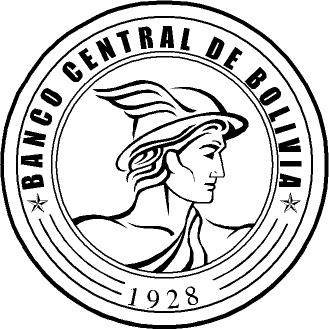 